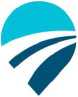 PRO TRAVELCESTOVNÍ kancelář pro poznáván!PRO TRAVEL CK, s.r.o. | cestovní kancelář | Prokopova 23, 301 00 Plzeň, Česká republika
tel.: xxxxx, xxxxx | fax: xxxxx email: xxxxx
IČ: 26355353 | DIČ: CZ26355353 | xxxxxPříloha č. 4Příloha č. 1 k vyhlášce č. 122/2018 Sb.Informace k zájezdu podle § 1b odst. 1 písm. a) nebo písm. b) bodů 1 až 4 zákonaSoubor služeb cestovního ruchu, které jsou Vám nabízeny, představují zájezd podle zákona č. 159/1999 Sb., o některých podmínkách podnikání a o výkonu některých činností v oblasti cestovního ruchu, ve znění pozdějších předpisů, který provádí směrnici (EU) 2015/2302.Budete moci uplatnit veškerá práva, která pro Vás vyplývají z právních předpisů Evropské unie týkajících se zájezdů. Cestovní kancelář PRO TRAVEL CK, s.r.o., IČ: 26355353, se sídlem Prokopova 23, 301 00 Plzeň, xxxxx ponese plnou odpovědnost za řádné poskytnutí služeb zahrnutých do zájezdu.Cestovní kancelář PRO TRAVEL CK, s.r.o., IČ: 26355353, se sídlem Prokopova 23, 301 00 Plzeň, xxxxx má ze zákona povinnost zajistit ochranu pro případ úpadku (pojištění záruky nebo bankovní záruka), na základě které Vám budou vráceny uskutečněné platby za služby, které Vám nebyly poskytnuty z důvodu jejího úpadku, a pokud je součástí zájezdu doprava, bude zajištěna Vaše repatriace.Základní práva zákazníka podle zákona č. 159/1999 Sb. a zákona č. 89/2012 Sb., ve znění pozdějších předpisů (občanský zákoník)Před uzavřením smlouvy o zájezdu obdrží zákazník všechny nezbytné informace o zájezdu podle § 9a zákona č. 159/1999 Sb., o některých podmínkách podnikání a o výkonu některých činností v oblasti cestovního ruchu, ve znění pozdějších předpisů, tj. např. místo určení cesty nebo pobytu, dopravní prostředky, ubytování, stravování a další.Cestovní kancelář odpovídá zákazníkovi za řádné poskytnutí všech cestovních služeb zahrnutých ve smlouvě o zájezdu.Zákazník obdrží telefonní číslo pro naléhavé případy nebo údaje o kontaktním místu, kde se může spojit s cestovní kanceláří nebo cestovní agenturou, která zprostředkovala prodej zájezdu.Zákazník může s přiměřeným předstihem a případně po uhrazení dodatečných nákladů postoupit smlouvu o zájezdu na jinou osobu.Cenu zájezdu lze zvýšit jen v případě konkrétního zvýšení nákladů (například cen pohonných hmot) a pokud je to výslovně stanoveno ve smlouvě o zájezdu, a to nejpozději 20 dní před zahájením zájezdu. Překročí-li cenové zvýšení 8% ceny zájezdu, může zákazník od smlouvy odstoupit. Vyhradí-li si cestovní kancelář právo na zvýšení ceny zájezdu, má zákazník v případě snížení příslušných nákladů právo na slevu z ceny zájezdu.Zákazník může od smlouvy odstoupit bez zaplacení odstupného (storno poplatku) a získat zpět veškeré platby, pokud došlo k výrazné změně jakéhokoli zásadního prvku zájezdu, s výjimkou ceny. Pokud cestovní kancelář před zahájením poskytování zájezdu tento zájezd zruší, má zákazník právo na vrácení ceny zájezdu a případně na náhradu škody.Zákazník může od smlouvy odstoupit bez zaplacení odstupného (storno poplatku) před zahájením zájezdu, jestliže v místě určení cesty nebo pobytu nebo jeho bezprostředním okolí nastaly nevyhnutelné a mimořádné okolnosti, které mají významný dopad na poskytování zájezdu nebo na přepravu osob do místa určení cesty nebo pobytu (například vyskytnou-li se v místě určení cesty nebo pobytu závažné bezpečnostní problémy, které by mohly zájezd ovlivnit).Zákazník může před zahájením poskytování zájezdu od smlouvy odstoupit, pokud zaplatí přiměřené a zdůvodnitelné odstupné (storno poplatek).Pokud nelze po zahájení poskytování zájezdu poskytnout jeho podstatné prvky v souladu se smlouvou, musí být zákazníkovi nabídnuto vhodné náhradní řešení bez dalších nákladů. Zákazník může od smlouvy odstoupit bez zaplacení odstupného (storno poplatku), pokud nejsou služby poskytovány v souladu se smlouvou, přičemž tato skutečnost podstatně ovlivňuje plnění služeb zahrnutých do zájezdu a cestovní kancelář neposkytla vhodné náhradní řešení.V případě neposkytnutí nebo nesprávného poskytnutí služeb cestovního ruchu zahrnutých do zájezdu má zákazník právo na slevu z ceny zájezdu, náhradu škody nebo obojí.Cestovní kancelář má povinnost poskytnout pomoc, pokud se zákazník ocitne v nesnázích.Ocitne-li se cestovní kancelář v úpadku, bude zákazníkovi vrácena zaplacená záloha nebo cena zájezdu včetně ceny zaplacené za poukaz na zájezd v případě neuskutečnění zájezdu, nebo rozdíl mezi zaplacenou cenou zájezdu a cenou částečně poskytnutého zájezdu v případě, že k úpadku došlo po zahájení poskytování zájezdu. Ocitne-li se cestovní kancelář v úpadku po zahájení poskytování zájezdu a je-li součástí zájezdu doprava, bude zajištěna repatriace zákazníka. Cestovní kancelář PRO TRAVEL CK, s.r.o., IČ: 26355353, se sídlem Prokopova 23, 301 00 Plzeň, xxxxx si zajistila ochranu pro případ úpadku (pojištění záruky nebo bankovní záruka) u subjektu ČSOB Pojišťovna a.s., člen holdingu ČSOB, IČ: 45534306 se sídlem v Pardubicích, Zelené Předměstí, Masarykovo náměstí č.p. 1458, PSČ 532 18, tel. xxxxx, xxxxx, xxxxx. Na tento subjekt se zákazník může obrátit v případě, že byly služby odepřeny z důvodu úpadku cestovní kanceláře.Směrnice Evropského parlamentu a Rady (EU) 2015/2302 je provedena v českém právním řádu zákonem č. 159/1999 Sb., o některých podmínkách podnikání a o výkonu některých činností v oblasti cestovního ruchu, ve znění zákona č. 111/2018 Sb. a § 2521 až 2549a zákona č. 89/2012 Sb., občanský zákoník, ve znění zákona č. 111/2018 Sb. dostupnými na webových stránkách Ministerstva pro místní rozvoj (xxxxx); tato forma zveřejnění má informativní charakter.